Name of Journal: World Journal of Clinical CasesManuscript NO: 55715Manuscript Type: CASE REPORTSerial computed tomographic findings and specific clinical features of pediatric COVID-19 pneumonia: A case reportChen X et al. Pediatric COVID-19 pneumoniaXing Chen, Xiao-Jie Zou, Zhen XuXing Chen, Xiao-Jie Zou, Zhen Xu, Department of Pediatrics, Huzhou Central Hospital, Affiliated Cent Hospital HuZhou University, Huzhou 313000, Zhejiang Province, ChinaAuthor contributions: Chen X collected the clinical data and drafted the manuscript; Chen X and Zou XJ consulted literature material; Xu Z revised the manuscript; all authors read and approved the final manuscript.Corresponding author: Zhen Xu, MD, PhD, Chief Physician, Department of Pediatrics, Huzhou Central Hospital, Affiliated Cent Hospital HuZhou University, No. 198 Hongqi Road, Wuxing District, Huzhou 313000, Zhejiang Province, China. xz4179@vip.sina.com Received: April 6, 2020Revised: April 26, 2020Accepted: May 15, 2020Published online: June 6, 2020AbstractBACKGROUNDA series of recent cases of pneumonia in Wuhan, Hubei Province, China, was caused by the 2019 novel coronavirus [2019-nCoV, also called severe acute respiratory syndrome (SARS)-CoV-2]. The World Health Organization officially named the disease as coronavirus disease 2019 (COVID-19). With the global spread of COVID-19, similar cases have appeared in other areas of China, and there are a few reports of pediatric patients with COVID-19 pneumonia.CASE SUMMARYA 7-year-old girl was diagnosed with COVID-19 and presented with irregular fever, sore throat and diarrhea. Chest computed tomography revealed patchy consolidation and ground-glass opacities in multiple areas. The lesions were mainly distributed in the bronchial bundles or subpleural areas of both lungs, particularly in the right lower lobe. The patient also presented with diarrhea, mild kidney injury, and live coronavirus was found in her feces. She was given antiviral agents (lopinavir and ritonavir), and follow-up detection showed that these abnormalities were markedly decreased within 3 d.CONCLUSIONThe clinical symptoms and prognosis of COVID-19 in pediatric patients may be different from those in adult patients, and the fecal–oral transmission of SARS-CoV-2 should be considered.Key words: COVID-19; SARS-CoV-2; Pediatric patient; Computed tomographic; Fecal-oral transmission; Case reportChen X, Zou XJ, Xu Z. Serial computed tomographic findings and specific clinical features of pediatric COVID-19 pneumonia: A case report. World J Clin Cases 2020; 8(11): 2345-2349 URL: https://www.wjgnet.com/2307-8960/full/v8/i11/2345.htm DOI: https://dx.doi.org/10.12998/wjcc.v8.i11.2345Core tip: We report a pediatric patient (7-year-old female child) with novel coronavirus pneumonia. Chest computed tomography revealed patchy consolidation and ground-glass opacities in multiple areas. The lesions were mainly distributed in the bronchial bundles or subpleural areas of both lungs, particularly in the right lower lobe. The patient also presented with diarrhea, mild kidney injury, and live coronavirus was found in her feces. She was given antiviral agents (lopinavir and ritonavir), and follow-up detection showed that these abnormalities were markedly decreased within 3 d.INTRODUCTIONIn December 2019, the first suspected case of novel coronavirus (nCoV) infection was reported in a seafood wholesale market in Wuhan, Hubei Province, China[1]. According to virus typing, the 2019-nCoV was identified as the causative agent on January 7, 2020[2]. The disease was officially named as coronavirus disease 2019 (COVID-19) by the World Health Organization. To date, according to the analysis of virus genotypes, the outbreak of pneumonia occurred just a few months after the large congregation of the 7th International Military Sports Council Military World Games held in Wuhan. Therefore, it is reasonable to suggest that the novel coronavirus may have been imported from the United States or other countries[3,4]. The clinical symptoms and therapeutic measures of patients with COVID-19 need to be further explored, especially in infants, young children and immunodeficient populations. There are few reports of chest computed tomography (CT) findings and other clinical features in pediatric patients with COVID-19 compared with those in adult patients[5,6]. In this article, we report a 7-year-old girl with confirmed COVID-19 pneumonia in Huzhou Central Hospital, as well as the results of CT images and radiographs at initial and serial follow-up related to the clinical course. As far as we know, this is the first batch of chest CT manifestations and therapeutic measures in a pediatric patient with COVID-19 in China. This report was approved by the Medical Ethics Committee of Huzhou Central Hospital.CASE PRESENTATIONChief complaintsOn January 30, 2020, a 7-year-old girl (height: 120 cm, body weight: 25 kg), presented with irregular fever (body temperature of 39.0°C) for 1 d. She was admitted to the Emergency Department of Huzhou Central Hospital.History of present illnessThe patient showed irregular fever for 1 d, with a body temperature of 39.0°C.History of past illnessThe patient was in good health, without potential or congenital diseases, and returned to Huzhou, Zhejiang Province, with her parents from Wuhan 1 wk ago.Personal and family historyThe patient was living in an almost smoke-free environment, and her parents showed no symptoms of infection and negative laboratory test results for viral RNA during her period of infection.Physical examinationWhen the patient presented to our hospital, her physical examination on admission revealed that vital signs were within normal limits, except for irregular fever and a sore throat.Laboratory examinationsBlood counts on admission indicated leukocytosis (white blood cell count > 12.5 × 109/L), increased neutrophils (10.2 × 109/L) and elevated high-sensitivity C-reactive protein (10.2 mg/L). Her blood urea nitrogen was abnormally low (2.19 mmol/L), suggesting that children infected with the novel coronavirus may develop kidney injury. This clinical phenomenon is different to adult patients. Her vital signs on admission are summarized in Table 1. Imaging examinationsCT imaging showed multiple patchy consolidations and ground-glass opacities with an unclear boundary in both lungs. The lesions were distributed in the bronchial bundles or subpleural areas of both lungs (Figure 1). Localized pleural thickening was detected, with patchy increased opacity in both the left and right lower lungs. No characteristic changes in abdominal and pelvic organs were found on abdominal CT. However, she presented with diarrhea during her hospital stay, and this symptom was relieved after antiviral therapy. Live virus was also abundant in her feces. After 3 d of antiviral therapy, no significant shadow was found in both lung lobes. The patient exhibited rapid focal absorption in the area of pulmonary infection after antiviral therapy (Figure 1D).FINAL DIAGNOSISEight common respiratory pathogens in this pediatric patient were negative, including Mycoplasma pneumoniae, respiratory syncytial virus, parainfluenza virus, influenza B virus, Chlamydia pneumoniae, adenovirus, influenza A virus, and Legionella pneumophila. In addition, influenza A antigen screening was also negative. She was finally diagnosed with severe acute respiratory syndrome (SARS)-CoV-2 infection according to real-time polymerase chain reaction amplification of viral DNA from sputum samples in Huzhou Center for Disease Control and Prevention.TREATMENTOn the second day after admission, the patient was treated with antiviral agents (lopinavir and ritonavir), twice daily. Her fever disappeared after 3 d of antiviral and symptomatic treatment. The patient recovered uneventfully and was discharged 5 d after admission.OUTCOME AND FOLLOW-UPDaily follow-up radiography evaluated disease progression. The patient did not show any fever or other abnormal symptoms. However, the patient had diarrhea on day 5 after discharge, but no virus or viral RNA was detected in her excrement.DISCUSSIONCOVID-19 is caused by infection with the novel coronavirus SARS-CoV-2. The original source of SARS-CoV-2 still requires further study, but bats are thought to be the primary animal host[7]. Interpersonal transmission has been confirmed to occur, and possible modes include aerosol and contact transmission[8]. To date (March 16, 2020), 81 099 confirmed cases of COVID-19 have been reported among hospital contacts in China, with 89 793 cases overseas. The mortality in China is 3.94% and 3.81% in other countries. In this case, no human-to-human transmission occurred within a single family. The patient was infected with SARS-CoV-2, but her parents who lived with her were not infected. This suggests that children and other individuals who may have weak immune systems are susceptible to infection with the novel coronavirus.Our young female patient initially showed irregular fever, followed by swelling and pain in the throat, without  symptoms such as stomachache, emesis or headache. According to a previous report[9], common symptoms of COVID-19 in adults at presentation are fever (98%), cough (76%) and dyspnea (55%), and gastrointestinal symptoms such as diarrhea (3%) or vomiting are infrequent. The proportion of COVID-19 patients with diarrhea is significantly lower than that in patients with Middle East respiratory syndrome[10]. However, our pediatric patient showed gastrointestinal signs and symptoms, and live coronavirus was found in her feces, indicating that she may also have had mild kidney injury. In addition, she had diarrhea on day 5 after discharge, but no virus or viral RNA was detected in her feces, suggesting that the digestive tract may be more susceptible in pediatric patient than in adults. These results suggest that the clinical symptoms in pediatric patients with COVID-19 may be different to those in adult patients, and fecal excretions in pediatric patients should be monitored and detected until the viral RNA test results of infected patients are negative.The CT results showed that the patient had multiple patchy consolidations and ground-glass opacities of both lungs, and the lesions were mostly distributed in the bronchial bundles or subpleural areas, especially in the right lower lobe. No pleural effusion or lymphadenopathy was found in the patient. Her fever disappeared after 3 d of antiviral and symptomatic treatment, indicating that compared to adult patients with COVID-19, children may exhibit rapid recovery after antiviral therapy. No diffuse infiltration, mediastinal emphysema or “white lungs” were found in our case. Furthermore, there was no obvious pulmonary fibrosis in this patient, which may be correlated with the short course and mild intensity. The objective clinical symptoms and CT findings in pediatric patients with COVID-19 require further investigation in subsequent large-scale studies.CONCLUSIONWe report serial chest CT findings and clinical symptoms before and after antiviral treatment, correlated with the clinical course of COVID-19 in a 7-year-old girl. Chest CT showed multiple regions of patchy consolidation and ground-glass opacities, and the lesions were mainly distributed in the bronchial bundles or subpleural areas of both lungs, particularly in the right lower lobe. Interestingly, unlike infected adult patients, this child exhibited rapid recovery after antiviral treatment. In addition, live coronavirus was found in her feces. Blood tests showed mild kidney injury during the infection. In pediatric patients with COVID-19, the novel coronavirus needs to be detected in time to ensure early diagnosis and treatment, and fecal excretions need to be monitored and detected to prevent fecal–oral transmission of SARS-CoV-2.REFERENCES1 Wang C, Horby PW, Hayden FG, Gao GF. A novel coronavirus outbreak of global health concern. Lancet 2020; 395: 470-473 [PMID: 31986257 DOI: 10.1016/S0140-6736(20)30185-9]2 Zhu N, Zhang D, Wang W, Li X, Yang B, Song J, Zhao X, Huang B, Shi W, Lu R, Niu P, Zhan F, Ma X, Wang D, Xu W, Wu G, Gao GF, Tan W; China Novel Coronavirus Investigating and Research Team. A Novel Coronavirus from Patients with Pneumonia in China, 2019. N Engl J Med 2020; 382: 727-733 [PMID: 31978945 DOI: 10.1056/NEJMoa2001017]3 Tang X, Wu C, Li X, Song Y, Yao X, Wu X, Duan Y, Zhang H, Wang Y, Qian Z, Cui J, Lu J. On the origin and continuing evolution of SARS-CoV-2. Natl Sci Rev 2020 [DOI: 10.1093/nsr/nwaa036]4 Phan T. Genetic diversity and evolution of SARS-CoV-2. Infect Genet Evol 2020; 81: 104260 [PMID: 32092483 DOI: 10.1016/j.meegid.2020.104260]5 Lin X, Gong Z, Xiao Z, Xiong J, Fan B, Liu J. Novel Coronavirus Pneumonia Outbreak in 2019: Computed Tomographic Findings in Two Cases. Korean J Radiol 2020; 21: 365-368 [PMID: 32056397 DOI: 10.3348/kjr.2020.0078]6 Xu YH, Dong JH, An WM, Lv XY, Yin XP, Zhang JZ, Dong L, Ma X, Zhang HJ, Gao BL. Clinical and computed tomographic imaging features of novel coronavirus pneumonia caused by SARS-CoV-2. J Infect 2020; 80: 394-400 [PMID: 32109443 DOI: 10.1016/j.jinf.2020.02.017]7 Lu R, Zhao X, Li J, Niu P, Yang B, Wu H, Wang W, Song H, Huang B, Zhu N, Bi Y, Ma X, Zhan F, Wang L, Hu T, Zhou H, Hu Z, Zhou W, Zhao L, Chen J, Meng Y, Wang J, Lin Y, Yuan J, Xie Z, Ma J, Liu WJ, Wang D, Xu W, Holmes EC, Gao GF, Wu G, Chen W, Shi W, Tan W. Genomic characterisation and epidemiology of 2019 novel coronavirus: implications for virus origins and receptor binding. Lancet 2020; 395: 565-574 [PMID: 32007145 DOI: 10.1016/S0140-6736(20)30251-8]8 Rubin EJ, Baden LR, Morrissey S, Campion EW. Medical Journals and the 2019-nCoV Outbreak. N Engl J Med 2020; 382: 866 [PMID: 31986242 DOI: 10.1056/NEJMe2001329]9 Huang C, Wang Y, Li X, Ren L, Zhao J, Hu Y, Zhang L, Fan G, Xu J, Gu X, Cheng Z, Yu T, Xia J, Wei Y, Wu W, Xie X, Yin W, Li H, Liu M, Xiao Y, Gao H, Guo L, Xie J, Wang G, Jiang R, Gao Z, Jin Q, Wang J, Cao B. Clinical features of patients infected with 2019 novel coronavirus in Wuhan, China. Lancet 2020; 395: 497-506 [PMID: 31986264 DOI: 10.1016/S0140-6736(20)30183-5]10 Garbati MA, Fagbo SF, Fang VJ, Skakni L, Joseph M, Wani TA, Cowling BJ, Peiris M, Hakawi A. A Comparative Study of Clinical Presentation and Risk Factors for Adverse Outcome in Patients Hospitalised with Acute Respiratory Disease Due to MERS Coronavirus or Other Causes. PLoS One 2016; 11: e0165978 [PMID: 27812197 DOI: 10.1371/journal.pone.0165978]FootnotesInformed consent statement: Written informed consent was obtained from the patient for publication of this report.Conflict-of-interest statement: The authors declare that they have no conflict of interest.CARE Checklist (2016) statement: The authors have read the CARE Checklist (2016), and the manuscript was prepared and revised according to the CARE Checklist (2016).Open-Access: This article is an open-access article that was selected by an in-house editor and fully peer-reviewed by external reviewers. It is distributed in accordance with the Creative Commons Attribution NonCommercial (CC BY-NC 4.0) license, which permits others to distribute, remix, adapt, build upon this work non-commercially, and license their derivative works on different terms, provided the original work is properly cited and the use is non-commercial. See: http://creativecommons.org/licenses/by-nc/4.0/Manuscript source: Unsolicited manuscriptPeer-review started: April 6, 2020First decision: April 19, 2020Article in press: May 15, 2020Specialty type: Medicine, research and experimentalCountry/Territory of origin: ChinaPeer-review report’s scientific quality classificationGrade A (Excellent): AGrade B (Very good): 0Grade C (Good): CGrade D (Fair): DGrade E (Poor): 0P-Reviewer: Chiu KW, Fujioka K, Khan S S-Editor: Wang JL L-Editor: Webster JR E-Editor: Xing YXFigure Legends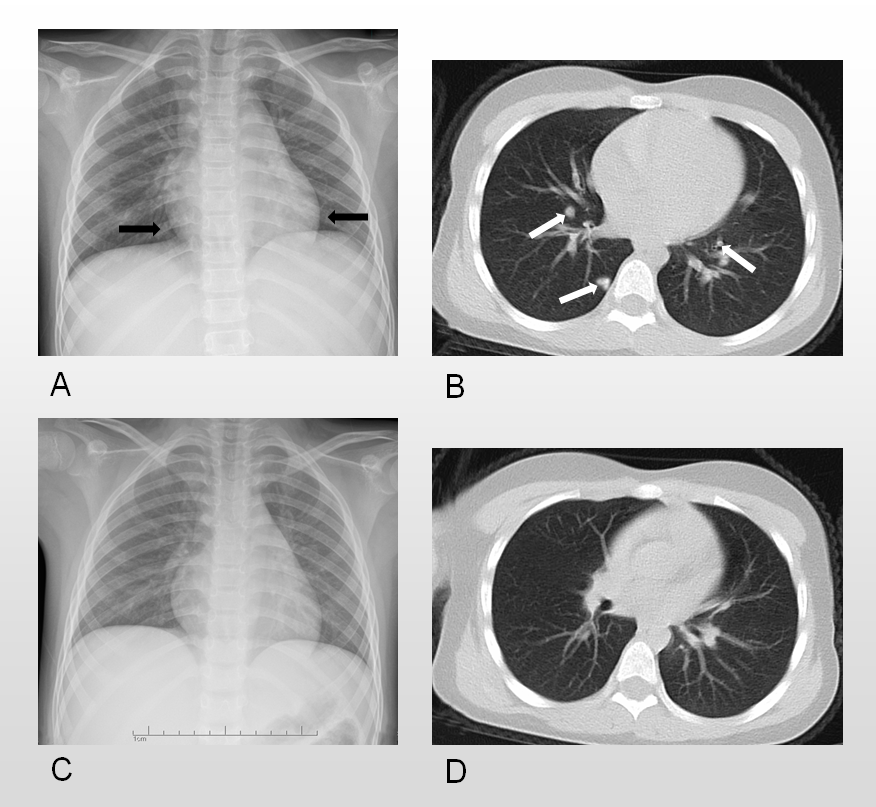 Figure 1 Seven-year-old girl with coronavirus disease 2019 pneumonia. The posteroanterior chest radiograph and pectoral computed tomography (CT) scan were carried out in Huzhou Central Hospital on the first day of admission (1 d after fever) (A and B) and 3 d after antiviral therapy (C and D). A: Chest radiograph showed a patchy increase in the opacity of the left lower lung area located in the retrocardiac region (black arrows); B: CT scan showed multiple patchy consolidations in both upper lobes with a ground-glass opacity halo and nodular lesions (white arrows); C: Chest radiograph showed the newly discovered unclear patchy area increase in the opacity of the right upper lung area; D: Coronal reformation CT showed rapid focal absorption in the area of pulmonary infection after 3 d of antiviral therapy.Table 1 Vital signs of the patient on admissionOn admissionBody temperature (°C)Heart rate (beats/min)Respiratory rate (breaths/min)Blood pressure (systolic/diastolic, mmHg)Day 138.710725100/59Day 238.2862495/52Day 337.4802490/51Day 436.8722190/52Day 537.0682192/51